嘉義縣    大林  國民  小    學110學年度雙語國家政策－口說英語展能樂學計畫子計畫2-1：國民中小學英語日活動成果報告表嘉義縣    大林      國民   小    學110學年度雙語國家政策－口說英語展能樂學計畫子計畫2-1：國民中小學英語日活動成果報告表活動名稱班際英語歌唱比賽班際英語歌唱比賽辦理日期110年12月24日辦理地點英語教室、大林街道英語教室、大林街道參加人數四年級學生107人成果摘要-活動內容介紹及特色說明(列點說明)一、訂定上學期第十五週為本校英語週，辦理班際英語歌唱比賽，獲勝的班級公開給予獎勵。二、於班級教室走廊及學校公共區域進行大範圍的聖誔情境布置。三、各班歌唱比賽現場錄影並放置於本校臉書，做為學校宣傳實施雙語教育成效。四、結合本校校慶踩街活動，學生裝扮踩街時，大聲高唱比賽之英語歌曲，增添歡樂氣氛並將上課所學實際應用於生活情境中。一、訂定上學期第十五週為本校英語週，辦理班際英語歌唱比賽，獲勝的班級公開給予獎勵。二、於班級教室走廊及學校公共區域進行大範圍的聖誔情境布置。三、各班歌唱比賽現場錄影並放置於本校臉書，做為學校宣傳實施雙語教育成效。四、結合本校校慶踩街活動，學生裝扮踩街時，大聲高唱比賽之英語歌曲，增添歡樂氣氛並將上課所學實際應用於生活情境中。一、訂定上學期第十五週為本校英語週，辦理班際英語歌唱比賽，獲勝的班級公開給予獎勵。二、於班級教室走廊及學校公共區域進行大範圍的聖誔情境布置。三、各班歌唱比賽現場錄影並放置於本校臉書，做為學校宣傳實施雙語教育成效。四、結合本校校慶踩街活動，學生裝扮踩街時，大聲高唱比賽之英語歌曲，增添歡樂氣氛並將上課所學實際應用於生活情境中。一、訂定上學期第十五週為本校英語週，辦理班際英語歌唱比賽，獲勝的班級公開給予獎勵。二、於班級教室走廊及學校公共區域進行大範圍的聖誔情境布置。三、各班歌唱比賽現場錄影並放置於本校臉書，做為學校宣傳實施雙語教育成效。四、結合本校校慶踩街活動，學生裝扮踩街時，大聲高唱比賽之英語歌曲，增添歡樂氣氛並將上課所學實際應用於生活情境中。檢討或建議事項一、辦理英語週各項活動，為讓活動更完善圓滿，需搭配英語情境布置及比賽獎品，礙於學校辦公費有限，許多想法只能以小規模、精儉的方式辦理。二、實施雙語教育最大的困難仍然是師資問題，本校無正式英語專長教師，因此許多英語推廣活動無法長期進行規畫。一、辦理英語週各項活動，為讓活動更完善圓滿，需搭配英語情境布置及比賽獎品，礙於學校辦公費有限，許多想法只能以小規模、精儉的方式辦理。二、實施雙語教育最大的困難仍然是師資問題，本校無正式英語專長教師，因此許多英語推廣活動無法長期進行規畫。一、辦理英語週各項活動，為讓活動更完善圓滿，需搭配英語情境布置及比賽獎品，礙於學校辦公費有限，許多想法只能以小規模、精儉的方式辦理。二、實施雙語教育最大的困難仍然是師資問題，本校無正式英語專長教師，因此許多英語推廣活動無法長期進行規畫。一、辦理英語週各項活動，為讓活動更完善圓滿，需搭配英語情境布置及比賽獎品，礙於學校辦公費有限，許多想法只能以小規模、精儉的方式辦理。二、實施雙語教育最大的困難仍然是師資問題，本校無正式英語專長教師，因此許多英語推廣活動無法長期進行規畫。照片說明（4-10張）照片說明（4-10張）照片說明（4-10張）照片說明（4-10張）照片說明（4-10張）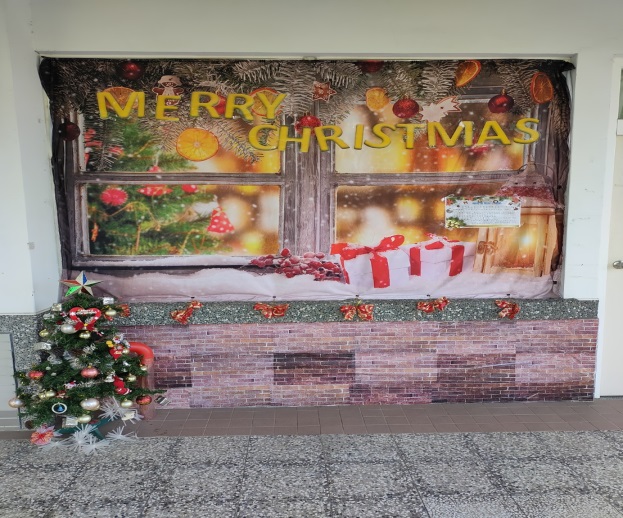 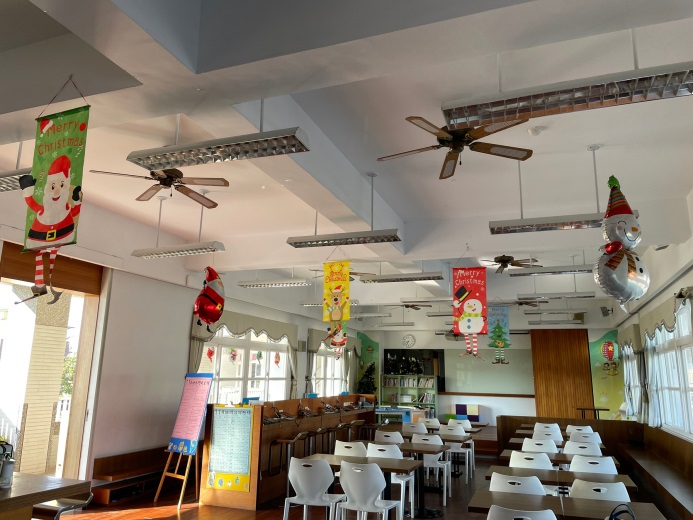 教室走廊做大面積的聖誕節慶布置教室走廊做大面積的聖誕節慶布置圖書館的聖誕情境布置圖書館的聖誕情境布置圖書館的聖誕情境布置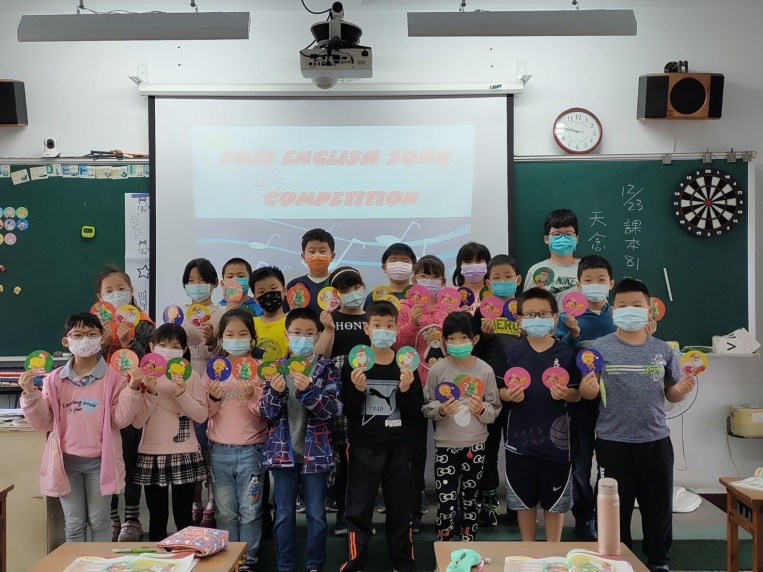 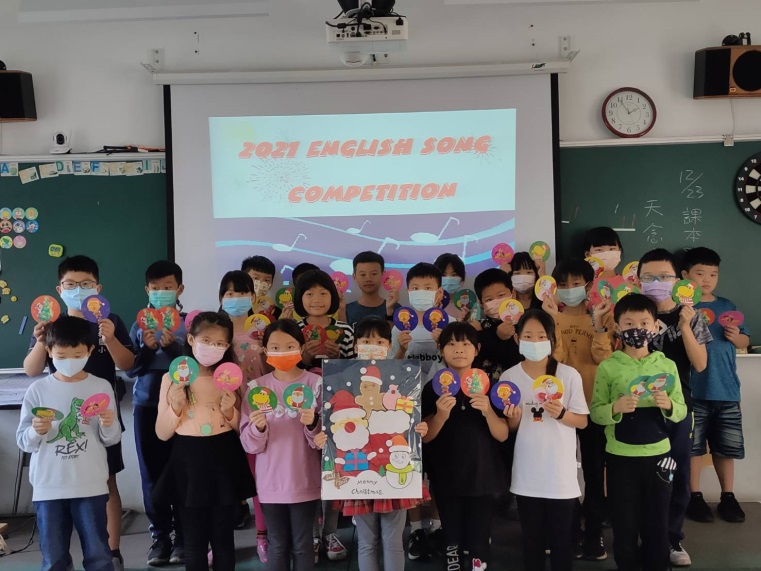 四年級同學每位學生都要上台參加歌唱比賽（四丙）四年級同學每位學生都要上台參加歌唱比賽（四丙）學生對於舉行班際英文歌曲比賽都很興奮學生對於舉行班際英文歌曲比賽都很興奮學生對於舉行班際英文歌曲比賽都很興奮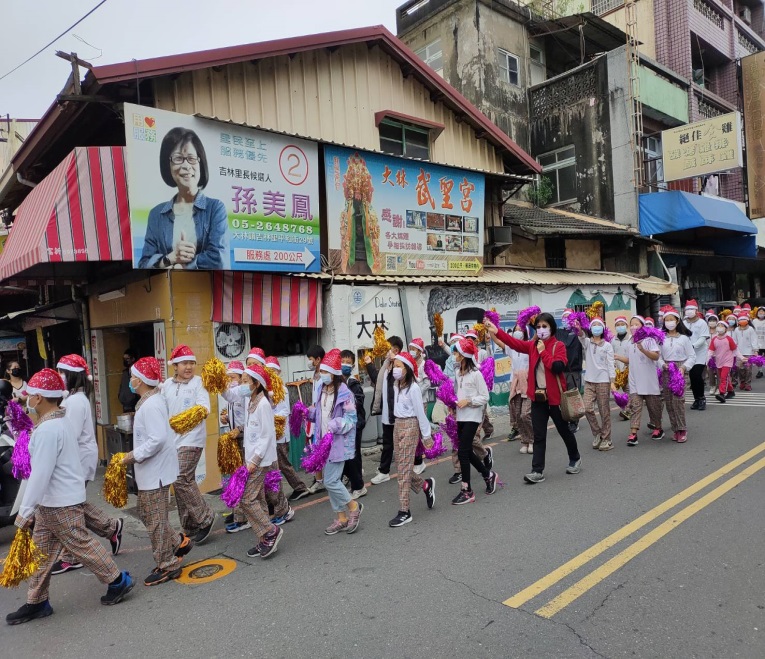 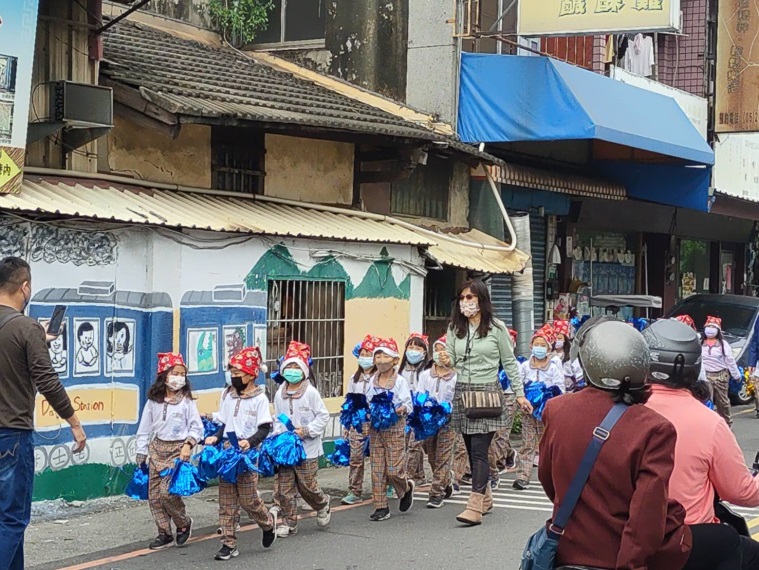 配合學校校慶踩街活動，學生邊走邊大聲用英文高唱聖誕歌曲配合學校校慶踩街活動，學生邊走邊大聲用英文高唱聖誕歌曲將課堂所習得的英文歌曲實際在生活中大聲唱出，提升學生的英文學習興趣將課堂所習得的英文歌曲實際在生活中大聲唱出，提升學生的英文學習興趣將課堂所習得的英文歌曲實際在生活中大聲唱出，提升學生的英文學習興趣活動名稱Breaking Through the Barricade- I can speak!Breaking Through the Barricade- I can speak!辦理日期110.12.24辦理地點大林國小英語教室大林國小英語教室參加人數Grade 3 ( 90 )Grade 5 ( 77 )Grade 6 ( 82 )成果摘要-活動內容介紹及特色說明(列點說明)1.結合課程內容將所學的字母拼讀規則（含看字讀音、聽音拼字），簡易的教室用語，簡易的生活用語設計成活動闖關學習單。2.每位學生皆須完成闖關活動，並可在闖關前相互討論，與同學互相練習。3.闖關結束後舉行抽獎活動，結合聖誕節主題發禮物，增加學習動機。1.結合課程內容將所學的字母拼讀規則（含看字讀音、聽音拼字），簡易的教室用語，簡易的生活用語設計成活動闖關學習單。2.每位學生皆須完成闖關活動，並可在闖關前相互討論，與同學互相練習。3.闖關結束後舉行抽獎活動，結合聖誕節主題發禮物，增加學習動機。1.結合課程內容將所學的字母拼讀規則（含看字讀音、聽音拼字），簡易的教室用語，簡易的生活用語設計成活動闖關學習單。2.每位學生皆須完成闖關活動，並可在闖關前相互討論，與同學互相練習。3.闖關結束後舉行抽獎活動，結合聖誕節主題發禮物，增加學習動機。1.結合課程內容將所學的字母拼讀規則（含看字讀音、聽音拼字），簡易的教室用語，簡易的生活用語設計成活動闖關學習單。2.每位學生皆須完成闖關活動，並可在闖關前相互討論，與同學互相練習。3.闖關結束後舉行抽獎活動，結合聖誕節主題發禮物，增加學習動機。檢討或建議事項1.可視學生學習程度增加問答題提升豐富度及多元性。2.可設置時間限制避免學生卡關過久。1.可視學生學習程度增加問答題提升豐富度及多元性。2.可設置時間限制避免學生卡關過久。1.可視學生學習程度增加問答題提升豐富度及多元性。2.可設置時間限制避免學生卡關過久。1.可視學生學習程度增加問答題提升豐富度及多元性。2.可設置時間限制避免學生卡關過久。照片說明（4-10張）照片說明（4-10張）照片說明（4-10張）照片說明（4-10張）照片說明（4-10張）照片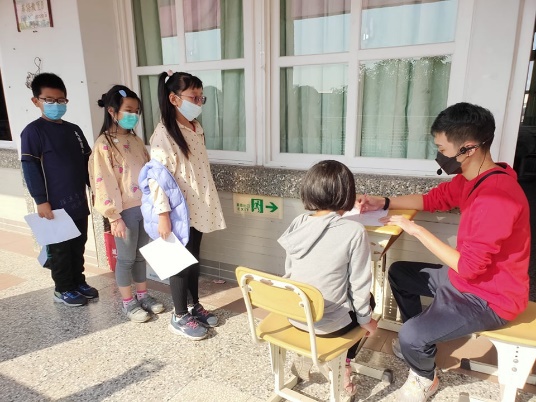 照片照片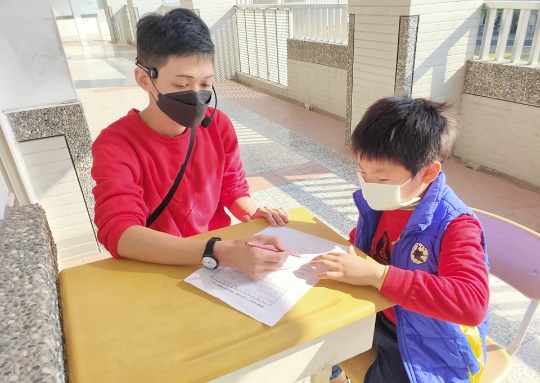 照片照片       學生進行闖關活動       學生進行闖關活動學生與關主(老師)學生與關主(老師)學生與關主(老師)照片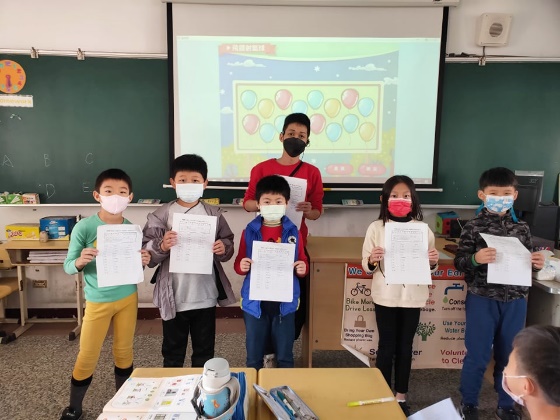 照片照片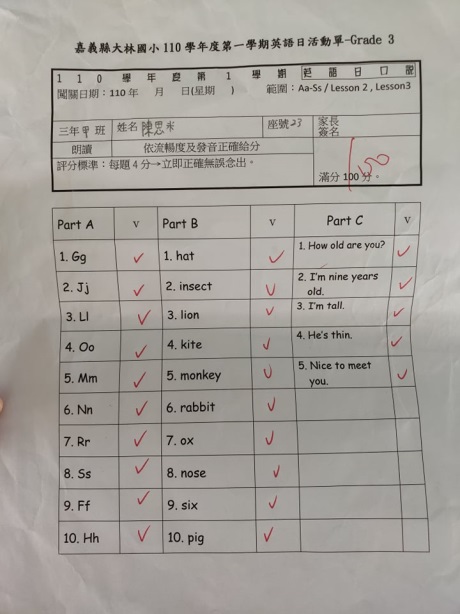 照片照片闖關結束後抽獎闖關結束後抽獎闖關活動單-Grade 3闖關活動單-Grade 3闖關活動單-Grade 3照片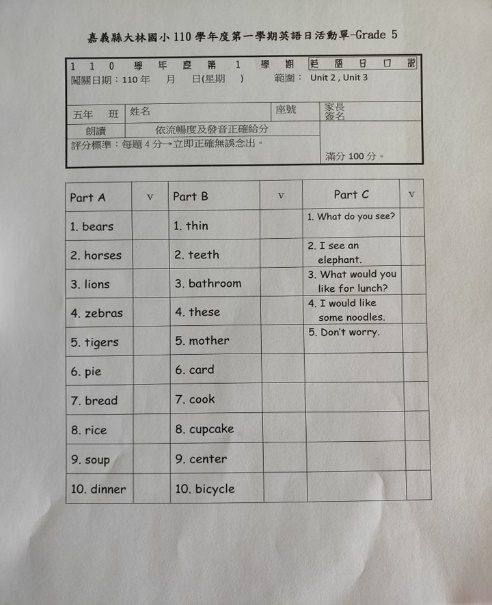 照片照片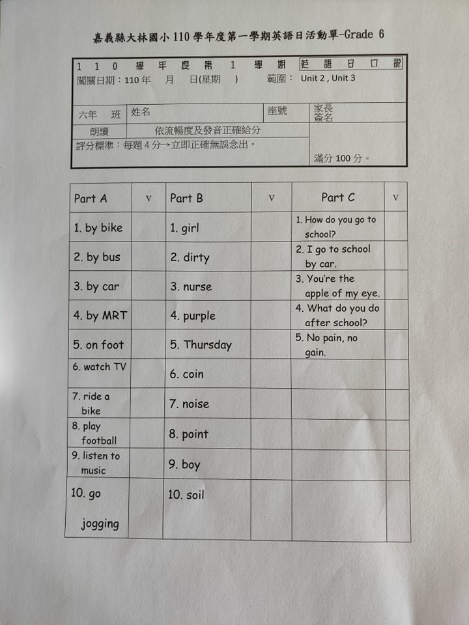 照片照片闖關活動單-Grade 5闖關活動單-Grade 5闖關活動單-Grade 6闖關活動單-Grade 6闖關活動單-Grade 6